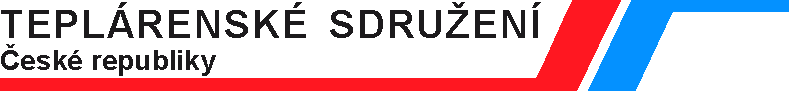 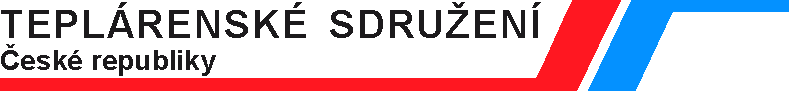 Připomínky Teplárenského sdružení ČR k Návrhu cenového rozhodnutí o regulovaných cenách souvisejících s dodávkou plynu účinného od 1. ledna 202413. listopadu 2023Energetický regulační úřad zahájil 30. října 2023 veřejný konzultační proces k Návrhu cenového rozhodnutí o regulovaných cenách souvisejících s dodávkou plynu účinného od 1. ledna 2024. Teplárenské sdružení ČR uplatňuje k tomuto návrhu ve stanoveném termínu následující připomínky:Obecné připomínky:1. Návrh cenového rozhodnutí obsahuje bezprecedentní cenový nárůst regulovaných složek pro všechny spotřebitele zemního plynu, což povede k dalšímu podkopání konkurenceschopnosti hospodářství v ČR, zejména v případě průmyslových podniků. Cena za rezervovanou pevnou přepravní kapacitu (Kč/měsíc) pro distributory plynu uvedená v bodě (1.11) návrhu CR se pro jednotlivé distributory meziročně zvyšuje o 115 až 117 %, což celkově za všechny regionální distribuční soustavy představuje nárůst tržeb provozovatele přepravní soustavy o více než 2 miliardy Kč. Obdobně v případě ceny za rezervovanou pevnou přepravní kapacitu na dobu neurčitou pro zákazníky přímo připojené k přepravní soustavě uvedené v bodu (10.3.) návrhu CR dochází k meziročnímu nárůstu dokonce o 124 %. V případě ceny za distribuci plynu přesahuje nárůstu pro průmyslové odběratele 40 %. Energetický regulační úřad takto zásadní nárůsty regulovaných cen v plynárenství nijak nevysvětlil ani nezdůvodnil, což pokládáme za zcela neobhajitelný postup. Poškodil tak právo zákazníků efektivně se zapojit do veřejné konzultace a naopak zvýhodnil regulované subjekty, které na rozdíl od zákazníků všemi relevantními informacemi disponují. Konstatujeme, že tento postup v podstatě popírá smysl veřejné konzultace, když znevýhodňuje stranu, jejíž oprávněné zájmy by měl Energetický regulační úřad chránit především, tedy zákazníky, a žádáme Energetický regulační úřad, aby se striktně držel existujících metodik regulace a neprováděl v nich žádné změny, které nebyly veřejně konzultovány.2. Energetický regulační úřad je podle čl. 27 odst. 5 Nařízení Komise (EU) 2017/460 ze dne 16. března 2017, kterým se zavádí kodex sítě harmonizovaných struktur přepravních sazeb pro zemní plyn (dále jen „Nařízení 2017/460“) povinen nejméně každých pět let počínaje 31. květnem 2019 (tj. do 31. května 2024) přezkoumat metodiku stanovování referenčních cen přepravy plynu. Pokud chce Energetický regulační úřad provést zásadní změnu v metodice stanovování referenčních cen, měl by postupovat standardním, transparentním a předvídatelným způsobem v souladu s Nařízením 2017/460 včetně zpracování a zveřejnění podkladových analýz a konzultace s dotčenými subjekty. S ohledem na skutečnost, že přezkum metodiky by měl být dokončen do 31. května 2024, se domníváme, že nehrozí ani nebezpečí z prodlení, a změna metodiky by mohla být po zohlednění výsledků konzultace aplikována od roku 2025. Konkrétní připomínky:Připomínka k části druhé bodu (10.3) a (11.1).Požadujeme cenu za rezervovanou pevnou přepravní kapacitu na dobu neurčitou CPPZ-n  v bodu (10.3) a ceny za službu přepravy plynu přes souhrn předávacích míst mezi přepravní a distribuční soustavou v bodu (11.1) návrhu cenového rozhodnutí o regulovaných cenách souvisejících s dodávkou plynu účinného od 1. ledna 2024 zachovat na úrovni stanovené v Cenovém rozhodnutí Energetického regulačního úřadu č. 12/2022 ze dne 14. listopadu 2022 o regulovaných cenách souvisejících s dodávkou plynu. Odůvodnění připomínky:Energetický regulační úřad přistoupil ke změnám alokačního klíče přiřazení aktiv a dalších nákladů do přepravy pro tuzemské zákazníky. Tento postup pokládáme za zcela neodůvodněný a neobhajitelný z následujících důvodů:1. Provozovatel přepravní soustavy má, podle jím zveřejňovaných údajů, pro rok 2024 zasmluvněnou většinu kapacity na vstupním bodě Brandov a výstupním bodě Lanžhot na úrovni plně srovnatelné s rokem 2021. Lze se tedy důvodně domnívat, že se s těmito smlouvami pojí i odpovídající plnění vůči provozovateli přepravní soustavy, které je soudně vymahatelné. Pokládáme za zcela vyloučené, aby Energetických regulační úřad souhlasil s převedením nákladů na aktiva, která jsou zasmluvněna ve prospěch přepravy plynu přes přepravní soustavu pro třetí strany, na přepravu plynu pro tuzemské zákazníky. Pokud za některé rezervace nedostává provozovatel přepravní soustavy v rozporu se smlouvami zaplaceno, je na něm, aby podnikl příslušné právní kroky k vymožení svých pohledávek, případně svou finanční situaci řešil se svými věřiteli. Upozorňujeme, že v případě úspěšného vymožení by mohlo dojít i k neoprávněnému obohacení z vymožené částky a současně z navýšených výnosů přepravy pro zákazníky v ČR za stejná aktiva. Energetický regulační úřad by však v takovém případě neměl žádný nástroj, jak provozovatele přepravní soustavy donutit, aby vymožené částky vrátil zákazníkům v České republice.2. Energetický regulační úřad v Zásadách cenové regulace pro regulační období 2021-2025 pro odvětví elektroenergetiky, plynárenství, pro činnosti operátora trhu v elektroenergetice a plynárenství a pro povinně vykupující (dále jen „Zásady cenové regulace“) nastavil v tabulce č. 14 dílčí alokační klíče určující podíl vnitrostátních uživatelů na dané tranzitní infrastruktuře pro V. regulační období. Nevidíme důvod tyto alokační klíče v průběhu V. regulačního období měnit, protože riziko nevyužití tranzitní kapacity bylo Úřadu i provozovateli přepravní soustavy dopředu známo a bylo v rámci nastavení cenové regulace pro V. regulační období zohledněno pomocí rizikové prémie k WACC pro tranzit plynu.  Současně by tím Energetický regulační úřad popřel smysl rizikové prémie v rámci WACC pro tranzit plynu a porušil by §19a odst. 1 energetického zákona, podle něhož ERÚ při regulaci ceny související služby v plynárenství postupuje transparentním a předvídatelným způsobem v souladu s metodikou cenové regulace a především by rezignoval na svůj základní úkol daný § 17 odst. 4 energetického zákona – tedy chránit oprávněné zájmy zákazníků a spotřebitelů v energetických odvětvích.3. Návrh cenového rozhodnutí je v rozporu s Rozhodnutím podle článku 27 odst. 4 Nařízení Komise (EU) 2017/460 ze dne 16 března 2017, kterým se zavádí kodex sítě harmonizovaných struktur přepravních sazeb pro zemní plyn, které bylo publikováno v Energetickém regulačním věstníku 27. května 2019, kde je uvedeno, že 19,2 % plynovod využívaných společně pro potřeby zákazníků v rámci systému a mezi systémy (typicky plynovody velkých dimenzí a kompresní stanice), je alokováno na zákazníky v rámci systému. Zákazníkům mezi systémy je tak alokováno 80,8 % plynovodů používaných společně pro zákazníky v rámci a mezi systémy. Vyšší riziko mezinárodní přepravy plynu bylo zohledněno prostřednictvím rizikové přirážky, při jejím stanovení Úřad vycházel nejen z objemového rizika, ale i z kreditního rizika dominantního obchodníka rezervujícího dlouhodobé přepravní kapacity. Viz text v kapitole 9.3.2 na str. 42:„Mezi výchozí předpoklady tvorby očekávaných povolených a cílových výnosů pro výpočet přepravních sazeb uvedených v tomto dokumentu patří: „rozdělení příslušných kapitálových i provozních nákladů mezi mezinárodní a vnitrostátní přepravu plynu je provedeno s použitím téhož mechanizmu, který byl použit při nastavení podmínek IV. regulačního období. Rozdělení je založeno na alokaci konkrétních částí přepravní soustavy pro vnitrostátní účely a pro tranzitní účely na základě alokačního klíče a rozdělení nákladů společných pro tranzitní a vnitrostátní využití. Rozdělení odpovídá využití soustavy pro vnitrostátní a tranzitní účely na základě kapacity, vzdáleností, tlakových ztrát a typického využití pro daný typ přepravy v rámci roku. Tato alokace tedy znamená, že celá část plynovodů a dalších součástí přepravní soustavy, která je využívána pouze pro potřeby zákazníků v rámci systému (typicky plynovody o nižších dimenzích a tlacích) a 19,2 % plynovodů využívaných společně pro zásobování zákazníků v rámci systému a mezi systémy (typicky plynovody velkých dimenzí a kompresní stanice), je alokováno na zákazníky v rámci systému. Zákazníkům užívajícím přepravní soustavu mezi systémy je tak alokováno 80,8 % plynovodů využívaných společně pro zákazníky v rámci a mezi systémy.Vzhledem k plánované změně rezervací kapacit a značného posílení kapacity pro směr Brandov-Lanžhot a dále možných dalších investic pro posílení jak tranzitní, tak i vnitrostátní přepravy, bude hodnota alokačního klíče ověřena a upřesněna v rámci stanovení parametrů V. regulační období15), a je tak pravděpodobné, že se výsledek tohoto přepočtu alokace projeví při stanovení cen a bude mít vliv na výpočetní modely16).Vzhledem k vyššímu riziku činnosti mezinárodní přepravy plynu, u které ERÚ nepředpokládá pokrytí schodku nebo přebytku výnosů z přepravních služeb a existenci regulačního účtu a jeho narovnávání v čase, se jako primární nástroj pro zohlednění tohoto rizika použije riziková přirážka k referenční hodnotě regulované výnosnosti (WACC) (čl. 17 odst. 2 TAR NC).“A dále v kapitole 9.3.3 na str. 44:„Vzhledem k uvedeným okolnostem lze konstatovat, že je riziko na rezervacích kapacity mezi systémy vyšší než riziko u rezervací kapacit v rámci systému, a to nejen z pohledu odlišné metody regulace, ale i z hlediska profilu zákazníků. Takové riziko je obtížné stanovit na základě pravděpodobnostně podložené volatility rezervovaných kapacit. Při stanovení rizikové přirážky tak ERÚ vycházel nejen z objemového rizika, ale i z kreditního rizika dominantního obchodníka rezervujícího dlouhodobé přepravní kapacity. Výsledkem bylo stanovení rizikové prémie ve výši 1,92 % vztažené vůči výnosu vlastního kapitálu (vztaženo vůči referenčnímu WACC se pak jedná o hodnotu 1,46 %), aby zohlednila dopad očekávaných výnosů z historicky uzavřených přepravních kontraktů končících v letech 2020 a 2021 (existence těchto kontraktů snižuje výši rizikové přirážky).“4. Návrh cenového rozhodnutí je v přímém rozporu s čl. 7 písm. d) kapitoly I nařízení Komise (EU) 2017/460 ze dne 16. března 2017, kterým se zavádí kodex sítě harmonizovaných struktur přepravních sazeb pro zemní plyn (dále jen „Nařízení 2017/460“), podle něhož má metodika stanovení referenčních cen zajistit, aby významné riziko spojené s nedostatečnou rezervací přepravní kapacity, které se vztahuje zejména k přepravě napříč vstupně-výstupním systémem, nebylo přenášeno na koncové zákazníky v rámci uvedeného vstupně-výstupního systému. Energetický regulační úřad k tomu v kapitole 9.2 Rozhodnutí podle článku 27 odst. 4 Nařízení Komise (EU) 2017/460 ze dne 16. března 2017, kterým se zavádí kodex sítě harmonizovaných struktur přepravních sazeb pro zemní plyn, na str. 40 uvádí:„Aby nedocházelo k vzájemným křížovým dotacím, bylo by nutné od sebe oddělit výnosy, jejichž úhrada je zaručena vnitrostátními uživateli sítě v rámci režimu revenue cap, a výnosy vztažené k tranzitní přepravě, jejichž úhrada není v České republice z důvodu použití režimu price cap garantována. Vzhledem k různé míře rizika z důvodu použitého regulačního mechanizmu je tato skutečnost zohledněna při stanovení výnosů pro vnitrostátní přepravu i pro tranzitní přepravu. Je proto relevantní, že aplikovaný model implementace TAR NC obsahuje řešení, kdy jsou náklady transparentně alokovány uživatelům vnitrostátní části soustavy a zákazníkům v jiných tržních oblastech využívajících pouze tranzitní část soustavy, protože jsou v konečném důsledku jimi vyvolány. To vyžaduje možnost jasné identifikace potřeb tranzitu a potřeb domácích zákazníků a reflektování těchto potřeb v takové metodice, která svými mechanismy splňuje klíčové požadavky TAR NC včetně ustanovení uvedeného v čl. 7 písm. d), které vyžaduje, aby riziko spojené s nedostatečnou rezervací přepravní kapacity, které se vztahuje zejména k přepravě napříč vstupně-výstupním systémem (tj. tranzitní část soustavy), nebylo přenášeno na koncové zákazníky v rámci uvedeného vstupně-výstupního systému. Zároveň aplikované řešení plně respektuje požadavky vyplývající z nařízení 2009/715/ES.“Dále je v rozporu s článkem 6 odst. 4 Nařízení 2017/460, který vymezuje případy, v nichž lze provést změny uplatňování metodiky stanovení referenčních cen na všechny vstupní a výstupní body a typ těchto změn. Rozsáhlou změnu v metodice je možné provést pouze v souladu s články 26 a 27 Nařízení 2017/460 a Energetický regulační úřad je povinen takovou změnu konzultovat nejméně po dobu 2 měsíců. 5. Postup Energetického regulačního úřadu je diskriminační vůči tuzemským zákazníkům ve srovnání s přepravou plynu přes území České republiky. Ze srovnání cen za rezervovanou kapacitu v Cenovém rozhodnutí Energetického regulačního úřadu č. 01/2023 ze dne 2. června 2023 o regulovaných cenách souvisejících s dodávkou plynu vyplývá, že roční cena za rezervovanou pevnou přepravní kapacitu pro výstupní bod Lanžhot (bod 2.1) je o 15 % nižší, než cena za rezervovanou pevnou přepravní kapacitu na dobu neurčitou pro zákazníky přímo připojené k přepravní soustavě uvedená v bodu (10.3.) návrhu CR a o více než 6 % nižší než průměrná přepočtená cena rezervované kapacity pro regionální distribuční soustavy (při přepočtu vycházíme z celkové domácí rezervované přepravní kapacity ve výši 532,703 GWh/den uvedené ve Zveřejnění informací uvedených v článku 30 NC TAR pro rok 2023 po odečtení kapacity přímo připojených zákazníků).Požadujeme, aby Energetický regulační úřad respektoval alokační klíče určující podíl vnitrostátních uživatelů na dané tranzitní infrastruktuře stanovené pro V. regulační období v Zásadách cenové regulace.Návrh promítnutí připomínky do CR 2024:Zachovat cenu za rezervovanou pevnou přepravní kapacitu na dobu neurčitou CPPZ-n  v bodu (10.3) a ceny za službu přepravy plynu přes souhrn předávacích míst mezi přepravní a distribuční soustavou v bodu (11.1) návrhu cenového rozhodnutí na úrovni stanovené v Cenovém rozhodnutí Energetického regulačního úřadu č. 12/2022 ze dne 14. listopadu 2022 o regulovaných cenách souvisejících s dodávkou plynu.Připomínka k části šesté bodu 15.1Požadujeme zkrátit dobu, za kterou se stanovuje průměrná hodnota Indexu OTE ze 30 na 5 dnů.Odůvodnění připomínky:Domníváme se, že doba 30 dnů pro stanovení hodnoty Indexu OTE je nepřiměřeně dlouhá. Cena plynu za zúčtování kladné odchylky by měla reflektovat tržní cenu bezprostředně před vyhlášením předcházení stavu nouze, stav nouze ani mimořádný stav nouze. Situace na trhu s plynem se může významně měnit a vliv na ni má i počasí. Férové ocenění ceny plynu pro zúčtování kladné odchylky by mělo vycházet z tržní ceny plynu bezprostředně před zásahem do trhu. Domníváme se, že se v tomto případě jedná o cenu obvyklou v místě a čase.Návrh promítnutí připomínky do CR 2024:V bodu 15.1 nahradit číslovku „30“ číslovkou „5“ a číslovku „29“ číslovkou „4“. Připomínka k příloze č. 3: Postup pro stanovení cen služeb přepravy plynuPožadujeme nahradit odstavec 1 Upravené povolené výnosy odstavcem 1 uvedeným v příloze č. 3 cenového rozhodnutí Energetického regulačního úřadu č. 12/2022 ze dne 14. listopadu 2022 o regulovaných cenách souvisejících s dodávkou plynu.Pokud nebude tento požadavek přijat, pak požadujeme hodnotu alokačního klíče dělícího náklady a majetek provozovatele přepravní soustavy mezi vnitrostátní a tranzitní přepravu snížit tak, aby zůstala zachována regulovaná báze aktiv sloužící pro výpočet povolených výnosů pro rok 2023 ve výši 14 mld. Kč a z výpočtu zisku vypustit regulovanou bázi aktiv projektu Capacity4Gas.Odůvodnění připomínky:Návrh cenového rozhodnutí nerespektuje publikované Zásady cenové regulace, ve kterých se na str. 91 uvádí: „ve všech předcházejících obdobích spočíval alokační mechanizmus ve stanovení jednotného alokačního klíče pro celou tranzitní část přepravní soustavy na celé regulační období. Pro V. regulační období se tento princip ukázal jako nevyhovující…Z tohoto důvodu bylo rozhodnuto, že dílčí části infrastruktury (plynovody, kompresní stanice, hraniční předávací stanice) budou mít svůj individuální alokační klíč, přičemž ERÚ považuje tento způsob určení alokačního klíče za spravedlivý“. V předloženém návrh cenového rozhodnutí se Energetický regulační úřad zásadně odklonil od systému dílčích alokačních klíčů, které byly zavedeny v aktuální regulační periodě.Domníváme se, že Energetický regulační úřad by měl respektovat platné Zásady cenové regulace, kde jsou v tabulce č. 14 dílčí alokační klíče určující podíl vnitrostátních uživatelů na dané tranzitní infrastruktuře pro V. regulační období. Zásadní změna alokace nákladů mezi tranzit a vnitrostátní přepravu je neodůvodněná a neopodstatněná. Přepravní systém disponuje kapacitou více než 150 mld. m3, přičemž pro účely domácí přepravy je využíváno cca 15% přepravní kapacity (ve špičkový den, při load faktoru na úrovni 3). Z uvedeného důvodu nastavení alokačního klíče na úroveň 75,90 % zcela zásadně překračuje reálné potřeby českého trhu.V příloze č. 3 odst. 1) je uvedeno: „hodnota alokačního klíče je stanovena na základě předpokládaných rezervovaných kapacit na jednotlivých bodech přepravní soustavy v roce 2024 a vzdáleností mezi těmito body, jak stanoví článek 8 Nařízení Komise (EU) 2017/460 ze dne 16. března 2017, kterým se zavádí kodex sítě harmonizovaných struktur přepravních sazeb pro zemní plyn;“ K tomu uvádíme, že z údajů zveřejňovaných provozovatelem přepravní soustavy vyplývá, že na rok 2024 má rezervováno cca 2240 GWh/den na vstupním bodu Brandova a 1150 respektive 962 GWh/den na výstupních bodech Lanžhot a Waidhaus, což také významně překračuje plánované hodnoty pro rok 2023. Výstupní kapacita pro domácí zákazníky plánovaná pro rok 2023 činí 532,7 GWh/den a pro příští rok by měla být s ohledem na klesající spotřebu plynu spíše nižší. Z tohoto pohledu je těžko pochopitelné, jakým výpočtem mohl Energetický regulační úřad dospět k alokačnímu klíči vy výši 75,9 %.Za zcela nehorázný považujeme návrh, aby do výpočtu přiměřeného zisku z vnitrostátní přepravy bylo zahrnuto 75,9 % zůstatkové hodnoty aktiv provozovatele přepravní soustavy aktivovaných v rámci projektu Capacity4Gas. Tento projekt, jehož hlavní součástí je potrubí DN1400 spojující Horu sv. Kateřiny s Přimdou, je pro zákazníky v České republice naprosto zbytečný a nepotřebný. Jediným smyslem projektu byly dodávky plynu z plynovodu EUGAL do Lanžhotu, tedy tranzit přes území České republiky. Hodnota tohoto projektu by proto neměla do výpočtu přiměřeného zisku z vnitrostátní přepravy vůbec vstupovat.Pokud nebude přijat požadavek respektování platných Zásad cenové regulace pro V. regulační období, kde jsou v tabulce č. 14 dílčí alokační klíče, požadujeme hodnotu alokačního klíče dělícího náklady a majetek provozovatele přepravní soustavy mezi vnitrostátní a tranzitní přepravu snížit tak, aby zůstala zachována regulovaná báze aktiv sloužící pro výpočet povolených výnosů pro rok 2023 ve výši 14 mld. Kč a z výpočtu zisku požadujeme vypustit regulovanou bázi aktiv projektu Capacity4Gas.	Návrh promítnutí připomínky do CR 2024:Nahradit odstavec 1 Upravené povolené výnosy odstavcem 1 uvedeným v příloze č. 3 cenového rozhodnutí Energetického regulačního úřadu č. 12/2022 ze dne 14. listopadu 2022 o regulovaných cenách souvisejících s dodávkou plynu.Pokud nebude tento požadavek přijat, požadujeme hodnotu alokačního klíče dělícího náklady a majetek provozovatele přepravní soustavy mezi vnitrostátní a tranzitní přepravu snížit tak, aby zůstala zachována regulovaná báze aktiv sloužící pro výpočet povolených výnosů pro rok 2023 ve výši 14 mld. Kč a z výpočtu zisku vypustit regulovanou bázi aktiv projektu Capacity4Gas.